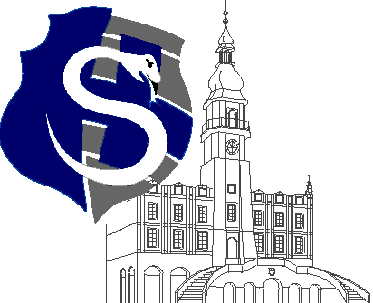 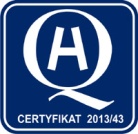 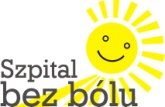 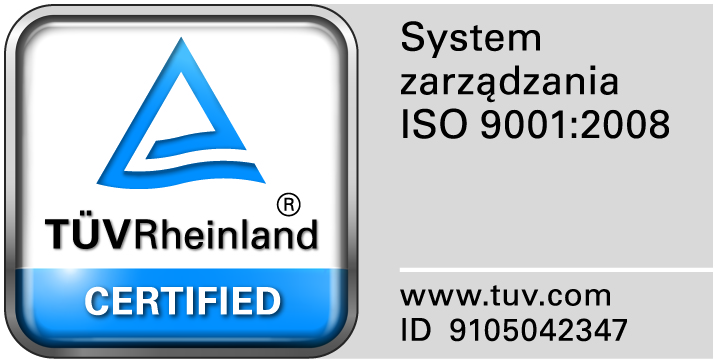 	                                                                                       Zamość, dnia 23.02. 2018r.                                                                                            Do Wykonawców Dot.  Zapytania ofertowego nr 4/ZO/18 na dostawy zestawów separujących PRP                                ZAWIADOMIENIE O WYBORZE NAJKORZYSTNIEJSZEJ OFERTY1.Zamawiający informuje, że w prowadzonym postępowaniu wybrano do realizacji zamówienia najkorzystniejsze oferty złożone przez: Zadanie nr 1- Nowa Medycyna  Konopnica 95 p 21-030 MotyczZadanie nr 2- Casiomed S.C. Ul. Dobrego Pasterza 68/6, 31-416 Kraków